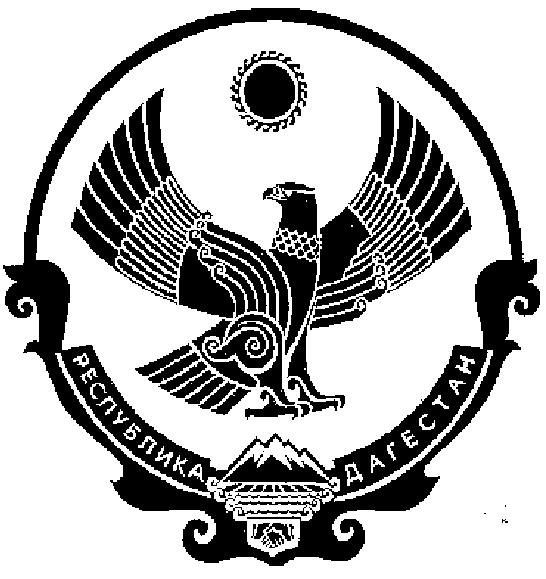 СОБРАНИЕ ДЕПУТАТОВ МУНИЦИПАЛЬНОГО РАЙОНА «КИЗИЛЮРТОВСКИЙ РАЙОН»368120, Российская Федерация Республика Дагестан  г. Кизилюрт   ул. Гагарина  52 «а». 21.11.2023                                                                                                    № 23-03/07РСРЕШЕНИЕОб утверждении правил землепользования и застройки МОСП с. Султанянгиюрт.	В соответствии со ст. 5.1 32 Градостроительного кодекса РФ ст. 28 ФЗ от 6 октября 2003 года № 131-ФЗ об общих принципах организации местного самоуправления в РФ законом РД от 5 мая 2006 года № 26 О градостроительной деятельности РД                                                                Решило:	1) Утвердить проект внесения изменений в правила землепользования и застройки МОСП с. Султанянгиюрт.2) Настоящее решение вступает в силу со дня его подписания.	3) Опубликовать настоящее решение на сайте МР «Кизилюртовский район».Председатель Собрания депутатов МР «Кизилюртовский район»                                                          А.М. Магомедов 